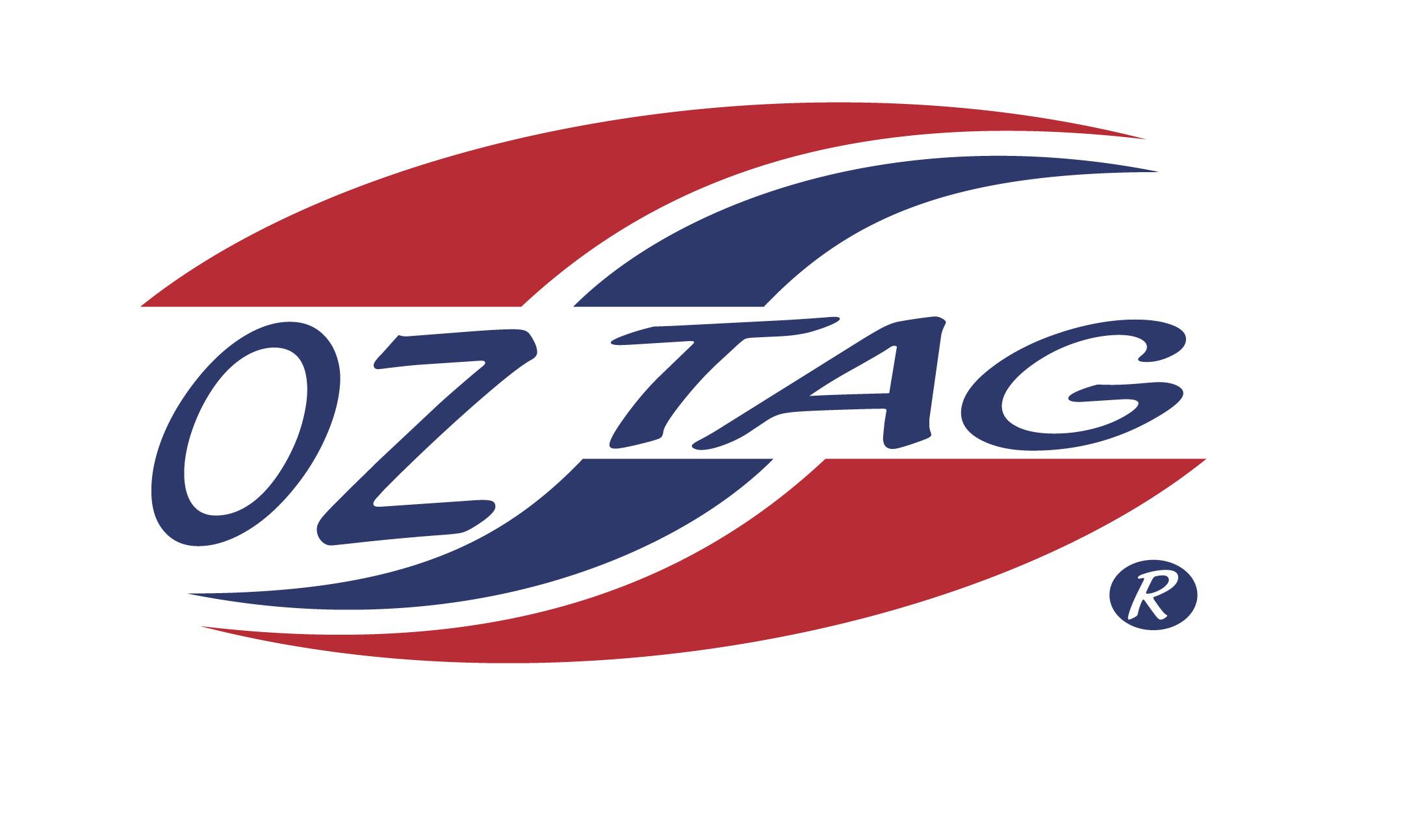                  Girls Under 10’s Sutherland                  Representative Team 2021Congratulations to the following players selected in the 2021 Sutherlandrepresentative team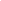 NamePeyton ShawJocelyn LemkePoppy JohnsonTalia PanozzoSophie Augnle Gracie RappKeelie Massone Olivia Van DykMikayla Khan Maya Ellmoos Piper Brenton Michaela JenkinsRachel Dibden